6. klaseTēma: Ģimene2. nodarbība - Lomas ģimenēNodarbības atsegumsNodarbībā sasniedzamie rezultātiSkolēnam veidojas sapratne par to,kādus labumus viņiem sniedz ģimene;kāda ir viņu loma ģimenē.Skolēnam veidojas morālais ieradumsnovērtēt savu ģimeni un būt pateicīgam par to;cienīt arī ģimenes, kas atšķiras no savējās. Atslēgvārdi: ģimenes, tradīcijas, aprūpētājs, vientuļais vecāks, adoptētāji, audžuvecāki.Nodarbībā aplūkotās vērtības un tikumiMācību materiāli: PowerPoint prezentācija.Atslēgas jautājumi: Kā ģimene piepilda mūsu pamatvajadzības? Kādas atšķirīgas lomas vai darbi ir tavā ģimenē? Vai pienākumi tavā ģimenē ir sadalīti godīgi? Kāpēc? Kāda loma vai pienākumi ir tev? Ko tu dari, lai palīdzētu ģimenei veidot vienu mīlošu veselumu? Kādu jaunu ieradumu tu varētu apgūt, lai palīdzētu savai ģimenei?Mācību aktivitātesIerosme. Pateicība (ieteicamais laiks 5 min.)[2. slaids] “Domā par savu ģimeni šodien un katru nākamo dienu, neļauj mūsdienu aizņemtajai pasaulei atturēt tevi no mīlestības un pateicības izrādīšanas savai ģimenei.” – Autors nezināms.Aiciniet kādu skolēnu lasīt šo domu un tad apspriediet klasē šādus jautājumus: Ko autors ar šo gribējis pateikt? Vai tu viegli iegrimsti ikdienas aktivitātēs un mēdz aizmirst svarīgos cilvēkus savā dzīvē? Kā tu varētu to mainīt? Vai vari izdomāt kādus piemērus vai iespējas, kad tev izdevies parādīt pretējo?1. aktivitāte. Par ko tu esi pateicīgs? (ieteicamais laiks 5 min.)[3. slaids] Skolēniem jāuzraksta 3  lietas, par ko viņi ir pateicīgi savām ģimenēm. Aiciniet viņus izdomāt, kas viņu ģimenē ir unikāls, un pārrunāt savas idejas pāros ar klases biedru!2. aktivitāte. Lomas ģimenē (ieteicamais laiks 10 min.)[4. slaids] Lai ģimene veidotu vienu veselumu, katram tajā ir kāda loma. Apspriediet šos jautājumus ar skolēniem: Kādas atšķirīgas lomas vai darbi ir tavā ģimenē? Kāda, tavuprāt, ir tava loma? Ko tu dari, lai palīdzētu ģimenei būt par laimīgu vietu, kurā cilvēki cits par citu rūpējas?Aiciniet skolēnus pierakstīt dažus piemērus par to, kāds ir viņu ieguldījums ģimenē!3. aktivitāte. Morālā dilemma (ieteicamais laiks 15 min.)[5. slaids] Izlasiet kopā ar skolēniem morālo dilemmu un mudiniet viņus pārdomāt šādus jautājumus: Vai tu spēj iztēloties Madaras situāciju un just Madarai līdzi? Kā tu rīkotos šajā situācijā? Ko tavi vecāki teiktu, ja tu izstāstītu par ballīti? Kādi saspīlējumi ir šajā dilemmā?Kopīgā noslēguma apspriede (ieteicamais laiks 7 min.)[6. slaids] Nereti mēs varam izrādīt savu pateicību citiem, palīdzot viņiem un cenšoties aktīvi iesaistīties ģimenes dzīvē.Rādiet  īsfilmu “Saving mummys’ time” https://www.youtube.com/watch?v=TlNOxTLNoNg (2’15 minūtes), kurā bērns palīdz mammai dažādos mājas darbos, lai viņai ir laiks apmeklēt dēla izrādi, un tad izskaidrojiet skolēniem, ka izpalīdzība ir tikums un palīdzēšana ir labs ieradums!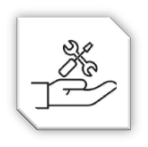 Kādu jaunu ieradumu viņi varētu apgūt, lai palīdzētu savai ģimenei? Kolēģu komentāri:“Skolēniem ļoti patika video, kas lika viņiem aizdomāties, un tad izvērtās ļoti interesantas sarunas , kas raksturoja viņu lomu ģimenē. Noteikti vēl var papildināt ar kādu video, kas liek aizdomāties!”“Klases stunda  bija āra apstākļos. Nevarēju parādīt prezentāciju, bet visu feini izrunājām arī bez prezentācijas.”No Pamatizglītības standartaPapildus no programmas “e-TAP”VērtībasĢimene, darbs Atbildība, rūpes, mīlestībaTikumiSolidaritāte, līdzcietība, mērenība, atbildība, centībaIzpalīdzība, pašiniciatīva, spēja sadarboties